Министерство образования Московской области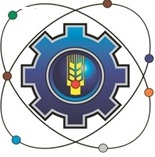 Государственное бюджетное профессиональное образовательное учреждение Московской области «Щелковский колледж» (ГБПОУ МО «Щелковский колледж»)РАБОЧАЯ ПРОГРАММАУЧЕБНОЙ ПРАКТИКИ по профессиональному модулюПМ 01. Организация и ведение процессов приготовления и подготовки к реализации полуфабрикатов для блюд, кулинарных изделий сложного ассортиментаосновной образовательной программы подготовки специалистов среднего звенапо специальности43.02.15 Поварское и кондитерское дело          Рабочая программа учебной практики разработана на основе Федерального государственного образовательного стандарта среднего профессионального образования по специальности 43.02.15 Поварское и кондитерское дело ( приказ Министерства образования и науки от 9 декабря 2016 г. N 1565), профессионального стандарта «Кондитер», утвержденного приказом Министерства труда и социальной защиты Российской Федерации от 7 сентября 2015 г. N 597н. (регистрационный номер 549) и профессионального стандарта «Повар» , утвержденного приказом Министерства труда и социальной защиты Российской Федерации от 8 сентября 2015 г. N 610н (регистрационный номер 557).Организация-разработчик:Государственное бюджетное профессиональное образовательное учреждение Московской области «Щелковский колледж» (ГБПОУ МО «Щелковский колледж»)Разработчики:группа преподавателей и методистов ГБПОУ МО «Щелковский колледж»                                            СОДЕРЖАНИЕ
ОБЩАЯ ХАРАКТЕРИСТИКА ПРОГРАММЫ УЧЕБНОЙ ПРАКТИКИ     2. СТРУКТУРА И СОДЕРЖАНИЕ УЧЕБНОЙ ПРАКТИКИ     3. УСЛОВИЯ РЕАЛИЗАЦИИ ПРОГРАММЫ УЧЕБНОЙ ПРАКТИКИ     4. КОНТРОЛЬ И ОЦЕНКА РЕЗУЛЬТАТОВ ОСВОЕНИЯ УЧЕБНОЙ  ПРАКТИКИ1. ОБЩАЯ ХАРАКТЕРИСТИКА ПРОГРАММЫ УЧЕБНОЙ ПРАКТИКИ 1.1. Область применения рабочей программыРабочая программа учебной практики является частью основной профессиональной образовательной программы в соответствии с ФГОС СПО по специальности 43.02.15 Поварское и кондитерское дело, входящей в состав укрупненной группы профессий/специальностей 43.00.00 Сервис и туризм.1.2. Цель и планируемые результаты освоения учебной практики 
в результате прохождения учебной практики студент должен освоить основной вид деятельности: организация и ведение процессов приготовления подготовки к реализации полуфабрикатов для блюд, кулинарных изделий сложного ассортимента и соответствующие ему общие компетенции, и профессиональные компетенции:1.2.1. Перечень общих компетенций1.2.2. Перечень профессиональных компетенцийВыпускник, освоивший программу СПО по специальности должен обладать  профессиональными компетенциями1.2.3. В результате прохождения учебной практики студент должен:
1.3. Количество часов, отводимое на освоение программы учебной практикиВсего часов – 72Учебная практика – 70 часовДифференцированный зачет - 2 часа
СТРУКТУРА И СОДЕРЖАНИЕ ПРОГРАММЫ УЧЕБНОЙ ПРАКТИКИ3. УСЛОВИЯ РЕАЛИЗАЦИИ ПРОГРАММЫ УЧЕБНОЙ ПРАКТИКИ3.1Требования к минимальному материально-техническому обеспечениюДля реализации программы учебной практики должны быть предусмотрены следующие специальные помещения:Лаборатория:Учебная кухня ресторана, оснащенных в соответствии с п. 6.2.1. Примерной программы по специальности 43.02.15 Поварское и кондитерское дело.Оснащенные базы практики, в соответствии, с п 6.1.2.2. Примерной программы по специальности 43.02.15 Поварское и кондитерское дело.3.2 Общие требования к организации образовательного процесса Учебная практика направлена на формирование у студентов практических профессиональных умений, приобретение первоначального практического опыта, реализуемых в рамках модулей ППССЗ СПО по видам профессиональной деятельности для освоения ими общих и профессиональных компетенций по избранной специальности, и (или) освоение рабочей профессии, если это является одним из видов профессиональной деятельности, предусмотренных ФГОС СПО.
Учебная практика проводится в учебных, учебно-производственных лабораториях, либо в организациях в специально оборудованных помещениях на основе заключенных договоров. Учебная практика проводится по графику учебного процесса. Учебная практика проводится рассредоточено, параллельно освоению студентами профессиональных компетенций в рамках профессионального модуля. Перед началом практики со студентами проводится вводный инструктаж по технике безопасности с оформлением в журнале вводного инструктажа. Продолжительность рабочего дня студентов во время учебной практики, не связанной с выполнением производственного труда, составляет 36 академических часов в неделю, независимо от возраста студентов. При проведении учебной практики группа студентов может делиться на подгруппы численностью не менее 8 человек.3.3. Информационное обеспечение реализации программыДля реализации программы библиотечный фонд образовательной организации должен иметь печатные и/или электронные образовательные и информационные ресурсы, рекомендуемые для использования в образовательном процессе.3.3.1. Печатные издания:1. Российская Федерация. Законы. О качестве и безопасности пищевых продуктов [Электронный ресурс]: федер. закон: [принят Гос. Думой 1 дек.1999 г.: одобр. Советом Федерации 23 дек. 1999 г.: в ред. на 13.07.2015г.213-ФЗ].2. Российская Федерация. Постановления. Правила оказания услуг общественного питания [Электронный ресурс]: постановление Правительства РФ: [Утв. 15 авг. 1997 г. № 1036: в ред. от 10 мая 2007 № 276].3.ГОСТ 31984-2012 Услуги общественного питания. Общие требования.- Введ. 2015-01-01. - М.: Стандартинформ, 2014.-III, 8 с.4. ГОСТ 30524-2013 Услуги общественного питания. Требования к персоналу. - Введ. 2016-01-01. - М.: Стандартинформ, 2014.-III, 48 с.5. ГОСТ 31985-2013 Услуги общественного питания. Термины и определения.- Введ. 2015-01-01. - М.: Стандартинформ, 2014.-III, 10 с.6. ГОСТ 30390-2013 Услуги общественного питания. Продукция общественного питания, реализуемая населению. Общие технические условия – Введ. 2016 – 01 – 01.- М.: Стандартинформ, 2014.- III, 12 с.7. ГОСТ 30389 - 2013 Услуги общественного питания. Предприятия общественного питания. Классификация и общие требования – Введ. 2016 – 01 – 01. – М.: Стандартинформ, 2014.- III, 12 с.8. ГОСТ 31986-2012 Услуги общественного питания. Метод органолептической оценки качества продукции общественного питания. – Введ. 2015 – 01 – 01. – М.: Стандартинформ, 2014. – III, 11 с.9. ГОСТ 31987-2012 Услуги общественного питания. Технологические документы на продукцию общественного питания. Общие требования к оформлению, построению и содержанию.- Введ. 2015 – 01 – 01. – М.: Стандартинформ, 2014.- III, 16 с.10. ГОСТ 31988-2012 Услуги общественного питания. Метод расчета отходов и потерь сырья и пищевых продуктов при производстве продукции общественного питания. – Введ. 2015 – 01 – 01. – М.: Стандартинформ, 2014. – III, 10 с.11. Профессиональный стандарт «Повар». Приказ Министерства труда и социальной защиты РФ от 08.09.2015 № 610н (зарегистрировано в Минюсте России 29.09.2015 № 39023).
12. Сборник технических нормативов – Сборник рецептур на продукцию для обучающихся во всех образовательных учреждениях/ под общ. ред. М.П. Могильного, В.А.Тутельяна. - М.: ДеЛи принт, 2015.- 544с.13. Сборник технических нормативов – Сборник рецептур на продукцию диетического питания для предприятий общественного питания/ под общ. ред. М.П. Могильного, В.А.Тутельяна. - М.: ДеЛи плюс, 2013.-808с.14. Сборник рецептур блюд и кулинарных изделий для предприятий общественного питания: Сборник технических нормативов. Ч. 1 / под ред. Ф.Л.Марчука - М.: Хлебпродинформ, 1996. – 615 с.15. Сборник рецептур блюд и кулинарных изделий для предприятий общественного питания: Сборник технических нормативов. Ч. 2 / Под общ. ред. Н.А.Лупея. - М.: Хлебпродинформ, 1997.- 560 с.16. Ботов М.И. Оборудование предприятий общественного питания : учебник для студ.учреждений высш.проф.образования / М.И. Ботов, В.Д.17. Елхина, В.П. Кирпичников. – 1-е изд. – М. : Издательский центр «Академия», 2013. – 416 с.18. Володина М.В. Организация хранения и контроль запасов и сырья : учебник для учащихся учреждений сред.проф.образования / М.В.19. Володина, Т.А. Сопачева. – 3-е изд., стер. – М. : Издательский центр «Академия», 2015. – 192 с20. Дубровская Н.И. Приготовление супов и соусов: учеб.для учащихся учреждений сред.проф.образования / Н.И. Дубровская , Е.В.. Чубасова. – 1-е изд. – М. : Издательский центр «Академия», 2015. – 176 с

21. Золин  В.П.  Технологическое  оборудование  предприятий общественного питания: учеб. для учащихся учреждений  сред. проф. образования / В.П.Золин. – 13-е изд. – М. : Издательский центр «Академия», 2016. – 320 с22. Кащенко  В.Ф.  Оборудование  предприятий  общественного питания: учебное пособие/В.Ф. Кащенко, Р.В. Кащенко. – М.: Альфа, 2015. – 416 с.23. Лутошкина Г.Г. Техническое оснащение и организация рабочего места:  учеб. для  учащихся  учреждений  сред.  проф. образования  /  Г.Г.24.Лутошкина, Ж.С. Анохина. – 1-е изд. – М. : Издательский центр «Академия»,2016. – 240 с25. Мартинчик А.Н. Микробиология, физиология питания, санитария учебник для студ. учреждений сред.проф.образования / А.Н. Мартинчик, А.А.Королев, Ю.В.Несвижский. – 5-е изд., стер. – М. : Издательский центр «Академия», 2016. – 352 с. 26. Профессиональные стандарты индустрии питания. Т.1 / Федерация Рестораторов и Отельеров. - М.: Ресторанные ведомости, 2013. –512 с.27. Радченко С.Н Организация производства на предприятиях общественного питания: учебник для нач. проф. образования /С.Н. Радченко.- «Феникс», 2013 – 373 с.
28. Самородова И.П. Организация процесса приготовления и приготовление полуфабрикатов для сложной кулинарной продукции : учебник для студ. учреждений сред.проф.образования / И.П. Самородова. – 4-е изд., стер. – М. : Издательский центр «Академия», 2016. – 192 с.
29. Самородова И.П. Приготовление блюд из мяса и домашней птицы:  учеб.для  учащихся  учреждений  сред.проф.образования  /  И.П.
30. Самородова. – 2-е изд., стер. – М. : Издательский центр «Академия», 2015. – 128 с
31. Соколова Е. И. Приготовление блюд из овощей и грибов: учеб.для учащихся учреждений сред.проф.образования / Е.И.Соколова. – 2-е изд., стер. – М. : Издательский центр «Академия», 2015. – 288 с
32. Усов В.В. Организация производства и обслуживания на предприятиях общественного питания : учеб.пособие для студ. учреждений сред.проф.образования / В.В. Усов. – 13-е изд., стер. – М. : Издательский центр «Академия», 2015. – 432 сЭлектронные издания:
1.Российская Федерация. Законы. О качестве и безопасности пищевых продуктов [Электронный ресурс]: федер. закон: [принят Гос. Думой 1 дек.1999 г.: одобр. Советом Федерации 23 дек. 1999 г.: в ред. на 13.07.2015г. № 213-ФЗ]. http://base.garant.ru
2.Российская Федерация. Постановления. Правила оказания услуг общественного питания [Электронный ресурс]: постановление Правительства РФ: [Утв. 15 авг. 1997 г. № 1036: в ред. от 10 мая 2007 № 276].
3. СанПиН 2.3.2. 1324-03Гигиенические требования к срокам годности и условиям хранения пищевых продуктов [Электронный ресурс]: постановление Главного государственного санитарного врача РФ от 22 мая 2003 г. № 98.
4.СП 1.1.1058-01. Организация и проведение производственного контроля за соблюдением санитарных правил и выполнением санитарно-эпидемиологических (профилактических) мероприятий [Электронный
5.ресурс]: постановление Главного государственного санитарного врача РФ от 13 июля 2001 г. № 18 [в редакции СП 1.1.2193-07 «Дополнения № 1»]. – Режим доступа:
6.СанПиН 2.3.2.1078-01 Гигиенические требования безопасности и пищевой ценности пищевых продуктов [Электронный ресурс]: постановление Главного государственного санитарного врача РФ от 20 августа 2002 г. № 27
7. СанПиН 2.3.6. 1079-01 Санитарно-эпидемиологические требования организациям общественного питания, изготовлению и оборотоспособности  в них пищевых продуктов и продовольственного сырья [Электронный ресурс]: постановление Главного государственного санитарного врача РФ от 08 ноября 2001 г. № 31 [в редакции СП 2.3.6. 2867-11 «Изменения и дополнения» № 4»]. – Режим доступа http://ozpp.ru/laws2/postan/post7.html
8. http://www.ohranatruda.ru/ot_biblio/normativ/data_normativ/46/46201/
9.http://fcior.edu.ru/catalog/meta/5/p/page.html;
10.http://www.jur-jur.ru/journals/jur22/index.html;
11.http://www.eda-server.ru/gastronom/;
12.http://www.eda-server.ru/culinary-school/
13. http:/  /www.pitportal.ru/СОГЛАСОВАНОПредставитель работодателя:_________________________наименование предприятия____________________________подпись               ФИО«____» _____________20___ г.УТВЕРЖДАЮДиректор  _______________ Ф. В. Бубич   подпись                          «____»____________ 20_____ г.КодНаименование общих компетенцийОК 01.Выбирать способы решения задач профессиональной деятельности, применительно к различным контекстамОК 02.Осуществлять поиск, анализ и интерпретацию информации, необходимой для выполнения задач профессиональной деятельностиОК 03.Планировать и реализовывать собственное профессиональное и личностное развитиеОК 04.Работать в коллективе и команде, эффективно взаимодействовать с коллегами, руководством, клиентамиОК 05.Осуществлять устную и письменную коммуникацию на государственном языке с учетом особенностей социального и культурного контекстаОК 06.Проявлять гражданско-патриотическую позицию, демонстрировать осознанное поведение на основе общечеловеческих ценностейОК 07.Содействовать сохранению окружающей среды, ресурсосбережению, эффективно действовать в чрезвычайных ситуацияхОК 08.Использовать информационные технологии в профессиональной деятельностиОК 09.Пользоваться профессиональной документацией на государственном и иностранном языкеКодНаименование видов деятельности и профессиональных компетенцийВД 1 Организация и ведение процессов приготовления и подготовки к   реализации полуфабрикатов для блюд, кулинарных изделий сложного ассортиментаПК 1.1. Организовывать подготовку рабочих мест, оборудования, сырья,  материалов для  приготовления  полуфабрикатов  в  соответствии с   инструкциями  и регламентами Организовывать подготовку рабочих мест, оборудования, сырья,  материалов для  приготовления  полуфабрикатов  в  соответствии с   инструкциями  и регламентамиПК 1.2 Осуществлять обработку, подготовку экзотических и редких видов сырья: овощей, грибов, рыбы, нерыбного водного сырья, дичиПК 1.3Проводить приготовление и подготовку к реализации полуфабрикатов для блюд, кулинарных изделий сложного ассортиментаПК 1.4Осуществлять разработку, адаптацию рецептур полуфабрикатов с учетом потребностей  различных  категорий  потребителей,  видов  и  форм обслуживанияОсуществлять разработку, адаптацию рецептур полуфабрикатов с учетом потребностей  различных  категорий  потребителей,  видов  и  форм обслуживанияИметь практический опыт- разработке ассортимента полуфабрикатов;разработке, адаптации рецептур полуфабрикатов с учетом взаимозаменяемости сырья, продуктов, изменениявыхода полуфабрикатов;
- организации  и  проведении  подготовки  рабочихмест, подготовки к работе и безопасной эксплуатациитехнологическогооборудования,производственногоинвентаря, инструментов, весоизмерительных приборов всоответствии с инструкциями и регламентами;
- подборе  в  соответствии  с  технологическимитребованиями, оценке качества, безопасности, обработкеразличными методами, экзотических и редких видов сырья,приготовлении полуфабрикатов сложного ассортимента;- упаковке,   хранении   готовой   продукции   и обработанного сырья с учетом требований к безопасности;контроле качества и безопасности обработанного сырья и полуфабрикатов;- контроле хранения и расхода продуктов.Умения- разрабатывать,	изменять и адаптировать рецептуры полуфабрикатов в зависимости от изменения спроса;- обеспечивать наличие, контролировать хранение ирациональное   использование   сырья,   продуктов   и материалов   с   учетом   нормативов,   требований   кбезопасности;- оценивать их качество соответствие технологическим требованиям;- организовывать и проводить подготовку рабочихмест, технологического оборудования, производственногоинвентаря, инструментов, весоизмерительных приборов в соответствии с инструкциями и регламентами;- применять регламенты, стандарты и нормативно - техническую   документацию,   соблюдать   санитарно-	эпидемиологические требования;-Соблюдать правила сочетаемости,взаимозаменяемости основного сырья и дополнительных ингредиентов, применения ароматических веществ;- использовать   различные   способы   обработки, подготовки  экзотических  и  редких  видов  сырья, приготовления полуфабрикатов сложного ассортимента;- организовывать их упаковку на вынос, хранение с учетом требований к безопасности готовой продукции.	Знания- требования охраны труда, пожарной безопасности и производственной санитарии в организации питания;- виды, назначение, правила безопасной эксплуатациитехнологического оборудования, производственного инвентаря, инструментов, весоизмерительных  приборов, посуды и правила ухода за ними;- ассортимент, требования к качеству, условиям и срокам хранения традиционных, экзотических и редких видов сырья, изготовленных из них полуфабрикатов;- рецептуру,  методы  обработки  экзотических  и редких  видов  сырья,  приготовления  полуфабрикатов сложного ассортимента;- способы сокращения потерь в процессе обработки сырья и приготовлении полуфабрикатов;- правила  охлаждения, замораживания,  условия  и сроки хранения обработанного сырья, продуктов, готовых полуфабрикатов;- правила составления заявок на продукты.Раздел производственнойпрактикиРаздел производственнойпрактикиПМ. 01. Организация и ведение процессов приготовления и подготовки к реализации полуфабрикатов для блюд, кулинарных изделий сложного ассортиментаПМ. 01. Организация и ведение процессов приготовления и подготовки к реализации полуфабрикатов для блюд, кулинарных изделий сложного ассортиментаСодержание учебного материалаСодержание учебного материалаСодержание учебного материалаОбъемЧасов 
721.Оценка наличия, выбор в соответствии с технологическими требованиями, оценка качества и безопасности основных продуктов и дополнительных ингредиентов, организация их хранения до момента использования в соответствии с требованиями санитарных правил.Оценка наличия, выбор в соответствии с технологическими требованиями, оценка качества и безопасности основных продуктов и дополнительных ингредиентов, организация их хранения до момента использования в соответствии с требованиями санитарных правил.62.Оформление заявок на продукты, расходные материалы, необходимые для приготовления полуфабрикатов для блюд, кулинарных изделий сложного ассортимента.Оформление заявок на продукты, расходные материалы, необходимые для приготовления полуфабрикатов для блюд, кулинарных изделий сложного ассортимента.63.Оценка наличия, выбор в соответствии с технологическими требованиями, оценка качества и безопасности основных продуктов и дополнительных ингредиентов, организация их хранения до момента использования в соответствии с требованиями санитарных правил. Оформление заявок напродукты, расходные материалы, необходимые для приготовления полуфабрикатов для блюд, кулинарных изделий сложного ассортимента.Оценка наличия, выбор в соответствии с технологическими требованиями, оценка качества и безопасности основных продуктов и дополнительных ингредиентов, организация их хранения до момента использования в соответствии с требованиями санитарных правил. Оформление заявок напродукты, расходные материалы, необходимые для приготовления полуфабрикатов для блюд, кулинарных изделий сложного ассортимента.64.Выбор, подготовка основных продуктов и дополнительных ингредиентов (вручную и механическим способом) с учетом их сочетаемости с основным продуктом. Взвешивание продуктов, их взаимозаменяемость в соответствии снормами закладки, особенностями заказа, сезонностью. Изменение закладки продуктов в соответствии с изменением выхода холодных блюд, кулинарных изделий, закусок.Выбор, подготовка основных продуктов и дополнительных ингредиентов (вручную и механическим способом) с учетом их сочетаемости с основным продуктом. Взвешивание продуктов, их взаимозаменяемость в соответствии снормами закладки, особенностями заказа, сезонностью. Изменение закладки продуктов в соответствии с изменением выхода холодных блюд, кулинарных изделий, закусок.65.Приготовление полуфабрикатов для блюд, кулинарных изделий сложного ассортимента, в том числе региональных, с учетом рационального расхода продуктов, полуфабрикатов, соблюдения режимов приготовления, стандартовчистоты, обеспечения безопасности готовой продукции. Выбор с учетом способа приготовления, безопасной эксплуатации технологического оборудования, производственного инвентаря, инструментов, посуды всоответствии с правилами техники безопасности пожаробезопасности, охраны трудаПриготовление полуфабрикатов для блюд, кулинарных изделий сложного ассортимента, в том числе региональных, с учетом рационального расхода продуктов, полуфабрикатов, соблюдения режимов приготовления, стандартовчистоты, обеспечения безопасности готовой продукции. Выбор с учетом способа приготовления, безопасной эксплуатации технологического оборудования, производственного инвентаря, инструментов, посуды всоответствии с правилами техники безопасности пожаробезопасности, охраны труда66.Порционирования (комплектование) полуфабрикатов для блюд, кулинарных изделий сложного ассортимента для подачи с учетом соблюдения выхода полуфабрикатов, рационального использования ресурсов, соблюдениятребований по безопасности готовой продукции. Охлаждение и замораживание полуфабрикатов с учетом требований к безопасности пищевых продуктов. Оценка качества полуфабрикатов для блюд, кулинарных изделийсложного ассортимента перед упаковкой на вынос.Порционирования (комплектование) полуфабрикатов для блюд, кулинарных изделий сложного ассортимента для подачи с учетом соблюдения выхода полуфабрикатов, рационального использования ресурсов, соблюдениятребований по безопасности готовой продукции. Охлаждение и замораживание полуфабрикатов с учетом требований к безопасности пищевых продуктов. Оценка качества полуфабрикатов для блюд, кулинарных изделийсложного ассортимента перед упаковкой на вынос.67.Хранение полуфабрикатов для блюд, кулинарных изделий сложного ассортимента с учетом условий и сроков. Хранение свежеприготовленных, охлажденных и замороженных полуфабрикатов с учетом требований побезопасности, соблюдения режимов хранения. Выбор контейнеров, упаковочных материалов, порционирования (комплектование), эстетичная упаковка полуфабрикатов для блюд, кулинарных изделий сложного ассортимента на вынос и для транспортирования.Хранение полуфабрикатов для блюд, кулинарных изделий сложного ассортимента с учетом условий и сроков. Хранение свежеприготовленных, охлажденных и замороженных полуфабрикатов с учетом требований побезопасности, соблюдения режимов хранения. Выбор контейнеров, упаковочных материалов, порционирования (комплектование), эстетичная упаковка полуфабрикатов для блюд, кулинарных изделий сложного ассортимента на вынос и для транспортирования.68.Разработка ассортимента полуфабрикатов для блюд, кулинарных изделий сложного ассортимента с учетом потребностей различных категорий потребителей, видов и форм обслуживания.Разработка ассортимента полуфабрикатов для блюд, кулинарных изделий сложного ассортимента с учетом потребностей различных категорий потребителей, видов и форм обслуживания.69.Разработка, адаптация рецептур с учетом взаимозаменяемости сырья, продуктов, изменения выхода продукции, вида и формы обслуживания.Разработка, адаптация рецептур с учетом взаимозаменяемости сырья, продуктов, изменения выхода продукции, вида и формы обслуживания.610.Расчет стоимости полуфабрикатов для блюд, кулинарных изделий сложного ассортимента.Расчет стоимости полуфабрикатов для блюд, кулинарных изделий сложного ассортимента.611.Выбор, рациональное размещение на рабочем месте оборудования, инвентаря, посуды, сырья, материалов в соответствии с инструкциями и регламентами(правилами техники безопасности, пожаробезопасности, охраны труда), стандартами чистоты.Выбор, рациональное размещение на рабочем месте оборудования, инвентаря, посуды, сырья, материалов в соответствии с инструкциями и регламентами(правилами техники безопасности, пожаробезопасности, охраны труда), стандартами чистоты.612.Проведение текущей уборки рабочего места повара в соответствии с инструкциями и регламентами, стандартами чистоты: мытье вручную и в посудомоечной машине, чистка и раскладывание на хранение кухонной посуды и производственного инвентаря в соответствии со стандартамичистоты.Проведение текущей уборки рабочего места повара в соответствии с инструкциями и регламентами, стандартами чистоты: мытье вручную и в посудомоечной машине, чистка и раскладывание на хранение кухонной посуды и производственного инвентаря в соответствии со стандартамичистоты.4Дифференцированный зачетДифференцированный зачетДифференцированный зачет2всеговсеговсего724.КОНТРОЛЬ И ОЦЕНКА РЕЗУЛЬТАТОВ ОСВОЕНИЯ УЧЕБНОЙ ПРАКТИКИ4.КОНТРОЛЬ И ОЦЕНКА РЕЗУЛЬТАТОВ ОСВОЕНИЯ УЧЕБНОЙ ПРАКТИКИ4.КОНТРОЛЬ И ОЦЕНКА РЕЗУЛЬТАТОВ ОСВОЕНИЯ УЧЕБНОЙ ПРАКТИКИКод и наименование профессиональных и общих компетенций, формируемых в рамках модуляКритерии оценкиМетоды оценкиПК 1.1  Организовывать подготовку рабочих мест, оборудования, сырья, материалов для приготовления полуфабрикатов в соответствии с инструкциями и регламентами Выполнение всех действий по организации подготовки  рабочих мест, оборудования, сырья, материалов в соответствии с инструкциями и регламентами, стандартами чистоты (система ХАССП), требованиями охраны труда и техники безопасности:оптимальный выбор и целевое, безопасное использование оборудования, производственного инвентаря, инструментов, посуды, соответствие виду выполняемых работ (виду и способу обработки сырья, виду и способу приготовления полуфабрикатов сложного ассортимента);рациональное размещение оборудования, инвентаря, посуды, инструментов, сырья, материалов на рабочем месте;точная оценка соответствия качества и безопасности сырья, продуктов, материалов требованиям регламентов;соответствие распределения заданий между подчиненными в их квалификации;соответствие организации хранения сырья, продуктов, готовых полуфабрикатов требованиям регламентов (соблюдение температурного режима, товарного соседства в холодильном оборудовании, правильность упаковки, складирования);соответствие методов подготовки к работе, эксплуатации технологического оборудования, производственного инвентаря, инструментов, весоизмерительных приборов требованиям инструкций и регламентов по технике безопасности, охране труда, санитарии и гигиене;правильная, в соответствии с инструкциями, безопасная правка ножей;точность, соответствие заданию ведение расчетов  потребности в сырье, продуктах;соответствие правилам оформления заявки на сырье, продукты Текущий контроль:экспертное наблюдение и оценка в процессе выполнения:-  заданий для практических/ лабораторных занятий;- заданий по учебной и производственной практикам;- заданий  для самостоятельной работыПромежуточная аттестация:экспертное наблюдение и оценка выполнения: - практических заданий на зачете/экзамене по МДК;- выполнения заданий экзамена по модулю;- экспертная оценка защиты отчетов по учебной и производственной практикамПК 1.2. Осуществлять обработку, подготовку экзотических и редких видов сырья: овощей, грибов, рыбы, нерыбного водного сырья, дичи. ПК 1.3. Проводить приготовление и подготовку к реализации полуфабрикатов для блюд, кулинарных изделий сложного ассортимента.Подготовка, обработка различными методами экзотических видов овощей, грибов, рыбы, нерыбного водного сырья, приготовление полуфабрикатов сложного ассортимента:адекватный выбор основных продуктов и дополнительных ингредиентов, в том числе специй, приправ, точное распознавание недоброкачественных продуктов;соответствие отходов и потерь сырья при его обработке и приготовлении полуфабрикатов действующим нормам; оптимальность процесса обработки, подготовки сырья и приготовления полуфабрикатов (экономия ресурсов: продуктов, времени, энергетических затрат и т.д., соответствие выбора методов обработки сырья, способов и техник приготовления полуфабрикатов виду сырья, продуктов, его количеству, требованиям рецептуры);профессиональная демонстрация навыков работы с ножом, механическим оборудованием, оборудованием для вакуумирования, упаковки;соответствие готовой продукции (внешний вид, форма, вкус, консистенция, выход и т.д.) особенностям заказа, методам обслуживания;правильное, оптимальное, адекватное заданию планирование и ведение процессов обработки, подготовки экзотических видов сырья, продуктов, приготовления полуфабрикатов сложного ассортимента, соответствие процессов инструкциям, регламентам;соответствие процессов обработки экзотических видов сырья и приготовления полуфабрикатов стандартам чистоты, требованиям охраны труда и технике безопасности:корректное использование цветных разделочных досок;раздельное использование контейнеров для органических и неорганических отходов;соблюдение требований персональной гигиены в соответствии с требованиями системы ХАССП (сан.спец.одежда, чистота рук, работа в перчатках при выполнении конкретных операций, хранение ножей в чистом виде во время работы,  правильная (обязательная) дегустация в процессе приготовления, чистота на рабочем месте и в холодильнике);адекватный выбор и целевое, безопасное использование оборудования, инвентаря, инструментов, посуды;соответствие времени выполнения работ нормативам;соответствие массы обработанного сырья, приготовленных полуфабрикатов требованиям действующих норм, рецептуре; точность расчетов норм закладки сырья при изменении выхода полуфабрикатов, взаимозаменяемости сырья, продуктов;адекватность оценки качества готовой продукции, соответствия ее требованиям рецептуры, заказу;соответствие внешнего вида готовых полуфабрикатов требованиям рецептуры;эстетичность, аккуратность комплектования и упаковки готовых полуфабрикатов для отпуска на выносТекущий контроль:экспертное наблюдение и оценка в процессе выполнения:-  заданий для практических/ лабораторных занятий;- заданий по учебной и производственной практикам;- заданий  для самостоятельной работыПромежуточная аттестация:экспертное наблюдение и оценка выполнения: - практических заданий на зачете/экзамене по МДК;- выполнения заданий экзамена по модулю;- экспертная оценка защиты отчетов по учебной и производственной практикамПК 1.4.Осуществлять разработку, адаптацию рецептур полуфабрикатов с учетом потребностей различных категорий потребителей, видов и форм обслуживанияактуальность, соответствие разработанной, адаптированной рецептуры особенностям заказа, виду и форме обслуживания:оптимальность, точность выбора типа и количества продуктов, вкусовых, ароматических, красящих веществ, соответствие требованиям по безопасности продукции;соответствие дополнительных ингредиентов виду основного сырья;соблюдение баланса жировых и вкусовых компонентов;актуальность, оптимальность формы, текстуры, соответствие  их   способу последующей термической обработки;оптимальность выбора, комбинирования способов кулинарной обработки и приготовления; соответствие способов обработки  виду, кондиции сырья;точность выбора направлений изменения рецептуры с учетом особенностей заказа, сезонности, кондиции, размера, формы сырья;точность, правильность ведения расчетов, оформления результатов проработки; соответствие методов расчета количества сырья, продуктов, массы готового полуфабриката действующим методикам, правильность определения норм отходов и потерь при обработке сырья и приготовлении полуфабрикатов;правильность оформления акта проработки новой или адаптированной рецептуры;оптимальность выбора способа презентации результатов проработки (полуфабрикат, разработанную документацию);демонстрация профессиональных навыков выполнения работ по обработке экзотических видов сырья, приготовления полуфабрикатов сложного ассортимента при проведении мастер-класса для представления результатов разработкиОК 01 Выбирать способы решения задач профессиональной деятельности, применительно к различным контекстам.точность распознавания сложных проблемных ситуаций в различных контекстах;адекватность анализа сложных ситуаций при решении задач профессиональной деятельности;оптимальность определения этапов решения задачи;адекватность определения потребности в информации;эффективность поиска;адекватность определения источников нужных ресурсов;разработка детального плана действий;правильность оценки рисков на каждом шагу;точность оценки плюсов и минусов полученного результата, своего плана и его реализации, предложение критериев оценки и рекомендаций по улучшению планаТекущий контроль:экспертное наблюдение и оценка в процессе выполнения:-  заданий для практических/ лабораторных занятий;- заданий по учебной и производственной практике;- заданий для самостоятельной работыПромежуточная аттестация:экспертное наблюдение и оценка в процессе выполнения: - практических заданий на зачете/экзамене по МДК;- заданий экзамена по модулю;- экспертная оценка защиты отчетов по учебной и производственной практикамОК. 02Осуществлять поиск, анализ и интерпретацию информации, необходимой для выполнения задач профессиональной деятельностиоптимальность планирования информационного поиска из широкого набора источников, необходимого для выполнения профессиональных задач;адекватность анализа полученной информации, точность выделения в ней главных аспектов;точность структурирования отобранной информации в соответствии с параметрами поиска;адекватность интерпретации полученной информации в контексте профессиональной деятельности;Текущий контроль:экспертное наблюдение и оценка в процессе выполнения:-  заданий для практических/ лабораторных занятий;- заданий по учебной и производственной практике;- заданий для самостоятельной работыПромежуточная аттестация:экспертное наблюдение и оценка в процессе выполнения: - практических заданий на зачете/экзамене по МДК;- заданий экзамена по модулю;- экспертная оценка защиты отчетов по учебной и производственной практикамОК.03 Планировать и реализовывать собственное профессиональное и личностное развитиеактуальность используемой нормативно-правовой документации по профессии;точность, адекватность применения современной научной профессиональной терминологииТекущий контроль:экспертное наблюдение и оценка в процессе выполнения:-  заданий для практических/ лабораторных занятий;- заданий по учебной и производственной практике;- заданий для самостоятельной работыПромежуточная аттестация:экспертное наблюдение и оценка в процессе выполнения: - практических заданий на зачете/экзамене по МДК;- заданий экзамена по модулю;- экспертная оценка защиты отчетов по учебной и производственной практикамОК 04. Работать в коллективе и команде, эффективно взаимодействовать с коллегами, руководством, клиентамиэффективность участия в  деловом общении для решения деловых задач;оптимальность планирования профессиональной деятельностьТекущий контроль:экспертное наблюдение и оценка в процессе выполнения:-  заданий для практических/ лабораторных занятий;- заданий по учебной и производственной практике;- заданий для самостоятельной работыПромежуточная аттестация:экспертное наблюдение и оценка в процессе выполнения: - практических заданий на зачете/экзамене по МДК;- заданий экзамена по модулю;- экспертная оценка защиты отчетов по учебной и производственной практикамОК. 05 Осуществлять устную и письменную коммуникацию на государственном языке с учетом особенностей социального и культурного контекстаграмотность устного и письменного изложения своих       мыслей по профессиональной тематике на государственном языке;толерантность поведения в рабочем коллективеТекущий контроль:экспертное наблюдение и оценка в процессе выполнения:-  заданий для практических/ лабораторных занятий;- заданий по учебной и производственной практике;- заданий для самостоятельной работыПромежуточная аттестация:экспертное наблюдение и оценка в процессе выполнения: - практических заданий на зачете/экзамене по МДК;- заданий экзамена по модулю;- экспертная оценка защиты отчетов по учебной и производственной практикамОК 06.Проявлять гражданско-патриотическую позицию, демонстрировать осознанное поведение на основе традиционных общечеловеческих ценностейпонимание значимости своей профессииТекущий контроль:экспертное наблюдение и оценка в процессе выполнения:-  заданий для практических/ лабораторных занятий;- заданий по учебной и производственной практике;- заданий для самостоятельной работыПромежуточная аттестация:экспертное наблюдение и оценка в процессе выполнения: - практических заданий на зачете/экзамене по МДК;- заданий экзамена по модулю;- экспертная оценка защиты отчетов по учебной и производственной практикамОК 07. Содействовать сохранению окружающей среды, ресурсосбережению, эффективно действовать в чрезвычайных ситуацияхточность соблюдения правил экологической безопасности при ведении профессиональной деятельности;эффективность обеспечения ресурсосбережения на рабочем местеТекущий контроль:экспертное наблюдение и оценка в процессе выполнения:-  заданий для практических/ лабораторных занятий;- заданий по учебной и производственной практике;- заданий для самостоятельной работыПромежуточная аттестация:экспертное наблюдение и оценка в процессе выполнения: - практических заданий на зачете/экзамене по МДК;- заданий экзамена по модулю;- экспертная оценка защиты отчетов по учебной и производственной практикамОК. 09Использовать информационные технологии в профессиональной деятельностиадекватность, применения средств информатизации и информационных технологий для реализации профессиональной деятельностиТекущий контроль:экспертное наблюдение и оценка в процессе выполнения:-  заданий для практических/ лабораторных занятий;- заданий по учебной и производственной практике;- заданий для самостоятельной работыПромежуточная аттестация:экспертное наблюдение и оценка в процессе выполнения: - практических заданий на зачете/экзамене по МДК;- заданий экзамена по модулю;- экспертная оценка защиты отчетов по учебной и производственной практикамОК 10.Пользоваться профессиональной документацией на государственном и иностранном языкахадекватность понимания общего смысла четко произнесенных высказываний на известные профессиональные темы);адекватность применения нормативной документации в профессиональной деятельности;точно, адекватно ситуации обосновывать и объяснить свои действия (текущие и планируемые);правильно писать простые связные сообщения на знакомые или интересующие профессиональные темыТекущий контроль:экспертное наблюдение и оценка в процессе выполнения:-  заданий для практических/ лабораторных занятий;- заданий по учебной и производственной практике;- заданий для самостоятельной работыПромежуточная аттестация:экспертное наблюдение и оценка в процессе выполнения: - практических заданий на зачете/экзамене по МДК;- заданий экзамена по модулю;- экспертная оценка защиты отчетов по учебной и производственной практикам